PENGARUH GOOD CORPORATE GOVERNANCE, UKURAN PERUSAHAAN DAN KUALITAS AUDIT TERHADAP MANAJEMEN LABA(Studi Pada Perusahaan Pertambangan yang Terdaftar di Bursa Efek Indonesia Periode 2015-2018)SKRIPSIUntuk Memenuhi Sebagian Syarat Memperoleh Gelar Sarjana Program Studi Akuntansi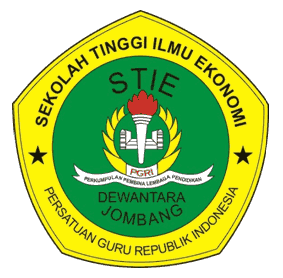 Eli Yuli Indrawati1562069SEKOLAH TINGGI ILMU EKONOMI (STIE)PGRI DEWANTARA JOMBANG2019